令和元年度　地域子育て支援拠点等に所属する子育てサークル等調査票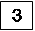 １名　称２対　象（子の年齢）３内容、PR４開催曜日、時間等５開催場所６会　費７担当者名８公表の可否１名　称２対　象（子の年齢）３内容、PR４開催曜日、時間等５開催場所６会　費７担当者名８公表の可否１名　称２対　象（子の年齢）３内容、PR４開催曜日、時間等５開催場所６会　費７担当者名８公表の可否